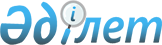 О переводе отдельных участков земель лесного фонда в земли другой категорииПостановление Правительства Республики Казахстан от 31 июля 2019 года № 562
      В соответствии со статьей 130 Земельного кодекса Республики Казахстан от 20 июня 2003 года и статьей 51 Лесного кодекса Республики Казахстан от 8 июля 2003 года Правительство Республики Казахстан ПОСТАНОВЛЯЕТ:
      1. Перевести земельные участки общей площадью 9,953 гектара из земель лесного фонда коммунального государственного учреждения "Карагандинское хозяйство по охране лесов и животного мира" Управления природных ресурсов и регулирования природопользования Карагандинской области (далее – учреждение) в категорию земель промышленности, транспорта, связи, для нужд космической деятельности, обороны, национальной безопасности и иного несельскохозяйственного назначения согласно приложению к настоящему постановлению.
      2. Акиму Карагандинской области в установленном законодательством Республики Казахстан порядке обеспечить предоставление республиканскому государственному учреждению "Комитет автомобильных дорог Министерства индустрии и инфраструктурного развития Республики Казахстан" (далее – комитет) земельных участков, указанных в пункте 1 настоящего постановления, для реконструкции коридора Центр-Юг "Астана-Караганды-Балхаш-Алматы" автомобильной дороги "Граница РФ (на Екатеринбург)-Алматы", участок Караганды-Темиртау, 1444–1457,4 км.
      3. Комитету в соответствии с действующим законодательством Республики Казахстан возместить в доход республиканского бюджета потери и убытки лесохозяйственного производства, вызванные изъятием лесных угодий для использования их в целях, не связанных с ведением лесного хозяйства, и принять меры по расчистке площади с передачей полученной древесины на баланс указанного учреждения.
      4. Настоящее постановление вводится в действие со дня его подписания. Экспликация земель,
переводимых из категории земель лесного фонда в категорию земель промышленности, транспорта, связи, для нужд космической деятельности, обороны, национальной безопасности и иного несельскохозяйственного назначения
					© 2012. РГП на ПХВ «Институт законодательства и правовой информации Республики Казахстан» Министерства юстиции Республики Казахстан
				
      Премьер-Министр
Республики Казахстан 

А. Мамин
Приложение
к постановлению Правительства
Республики Казахстан
от 31 июля 2019 года № 562
Наименование землепользователя
Общая

площадь,

гектаров
в том числе:
в том числе:
в том числе:
в том числе:
Наименование землепользователя
Общая

площадь,

гектаров
покрытая

лесом
пастбища
прогалина
овраг
Коммунальное государственное учреждение "Карагандинское хозяйство по охране лесов и животного мира" Управления природных ресурсов и регулирования природопользования Карагандинской области
9,953
3,5522
2,3016
1,1798
2,9194
Всего:
9,953
3,5522
2,3016
1,1798
2,9194